Zajęcia korekcyjno- kompensacyjne- 11.05.2020 6- latki ( grupa Sowy, Wiewiórki)Temat: Zabawy z literką F, f.- doskonalenie umiejętności grafomotorycznych.ALFABET- litera f- zachęcam dziecko do obejrzenia filmu edukacyjnegoodsyłam do linku:https://www.youtube.com/watch?v=-xmhpUCU5NEZachęcam do wykonania karty pracy- dziecko dokonuje prób podpisania obrazków (załącznik 1)Proponuje kartę pracy (Załącznik 2)źródło: https://www.nauczycielskiezacisze.pl/2019/04/karty-pracy-f-jak-farby.htmlZałącznik 1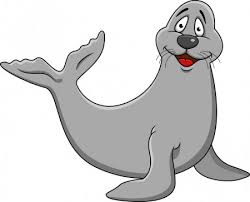 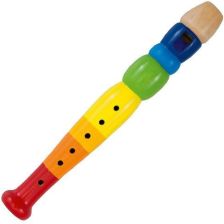 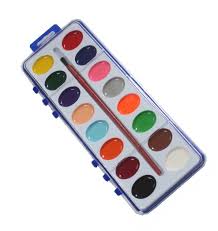 Załącznik 2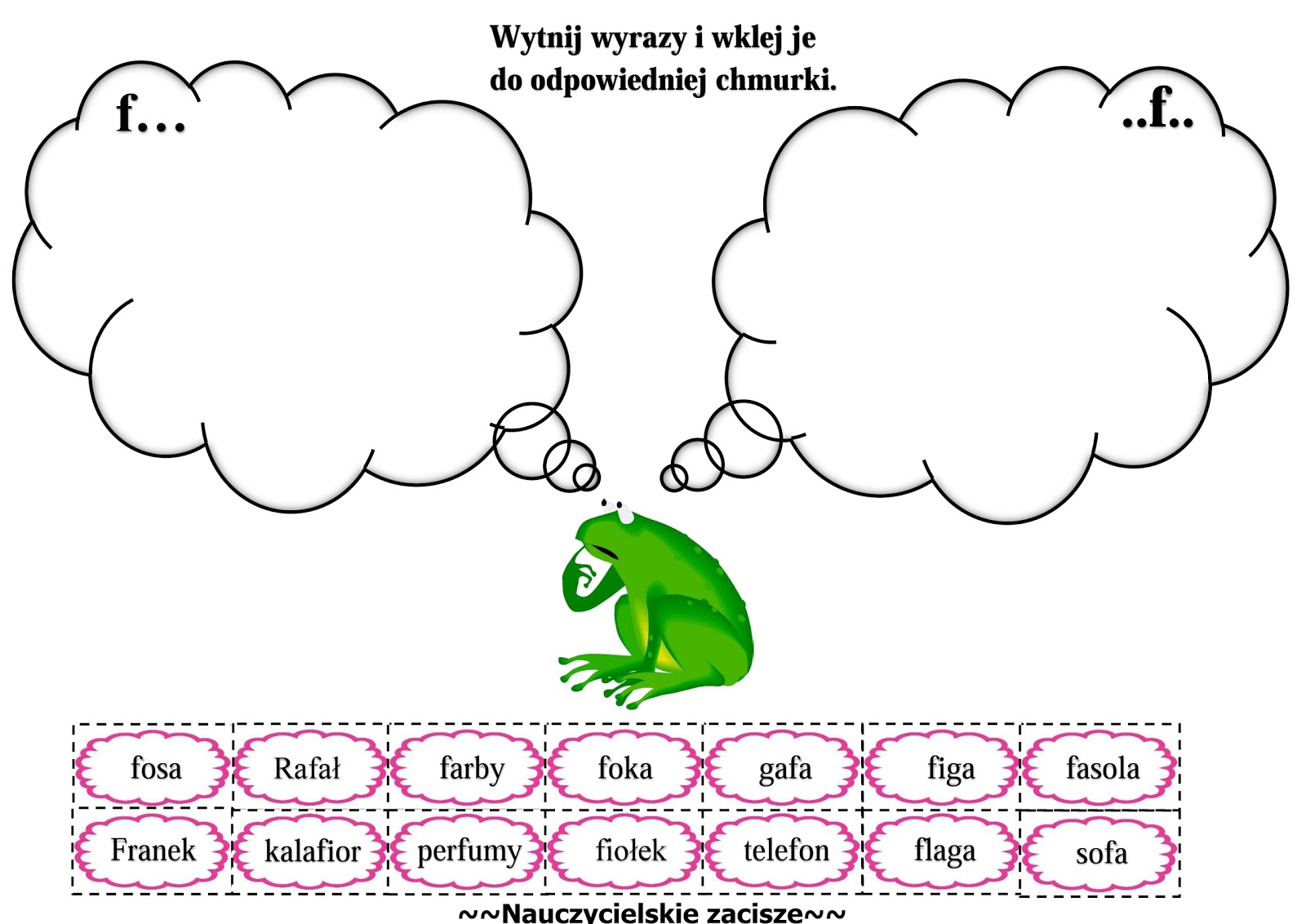 